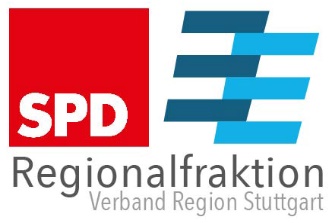 Oktober 2020Antrag der SPD-RegionalfraktionHaushalt 2021Mehr Fassadenbegrünung ermöglichenDie Verwaltung wird beauftragt, neue Wege und Möglichkeiten der Vertikalbegrünung (Bodengebundene oder Wandgebundene Systeme) darzustellen und zu prüfen, ob bzw. wie diese verbindlich in die Bauleitplanung übernommen werden können.Begründung:Klimagerechte Architektur erhält immer größere Bedeutung. Fassadenbegrünung kann wertvolle Effekte liefern bezüglich Verdunstung, Verschattung oder auch Lärmreduzierung. Durch die Filterwirkung (Feinstaub oder Reduzierung von co2 mit  über 2 kg/ qm/ Jahr) der Pflanzen trägt eine Fassadenbegrünung wesentlich zur Luftreinhaltung bei. Temperaturausgleich (Evatranspiration) verringert die Tag/ Nacht Aufwärmung in Städten. Es führt zu einer Verbesserung des Wasserhaushaltes durch Speicherung von Regenwasser und somit zu einer Verzögerung und Reduzierung des Wasserabflusses in den Kanal. Vertikale Gärten oder Grünfassaden können sowohl auf kleinen Flächen wie auch auf großen Fassaden eingesetzt werden.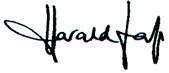 Harald Raß		   	Regina Traub        und FraktionFraktionsvorsitzender	